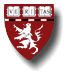 Single Cell Core Billing Form*USER NAME: ____________________________________________*EMAIL ADDRESS: _____________________________________________*LAB NAME: ___________________________________________________*LAB AFFILIATION: ____________________________________________HARVARD MEDICAL SCHOOL & HARVARD UNIVERSITY INVESTIGATORS (33-digit codes)Financial Contact Information (the grants manager for your laboratory):NAME: _________________________________________________EMAIL: _________________________________________________TELEPHONE: ___________________________*SIGNATURE (of grants manager):_______________________________   *Date: ______33-DIGIT ACCOUNT NUMBER: ______________________________________________*Expiration Date: __________________Note: The Finance Office will confirm the 33-digit account number with the financial contact, and provide a statement of the charges incurred.******************************************************************************NON-HARVARD MEDICAL SCHOOL INVESTIGATORSMake POs payable to Harvard University – Accounts ReceivablePO BOX 4999, Boston, MA 02212-4999PO NUMBER for single use (one-time fee):________________________________________*PO Amount: $____________	*PO Expiration Date: ___________________________PO NUMBER for repeated use (open; may be charged to more than once):_____________*PO Amount: $____________	*PO Expiration Date: __________________________NAME and ADDRESS WHERE INVOICE SHOULD BE SENT: (Please include a contact name and phone number or email address)